Claim para sa Mga Bayad-Pinsala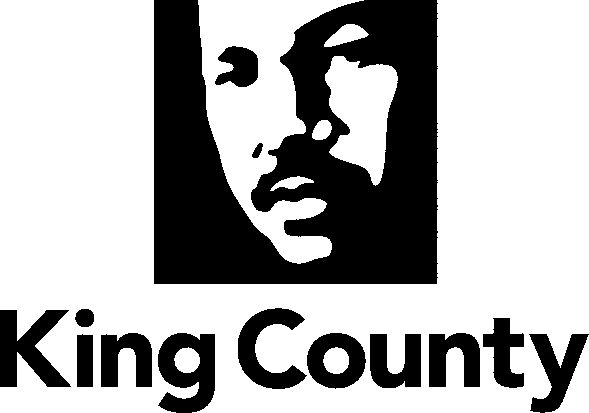 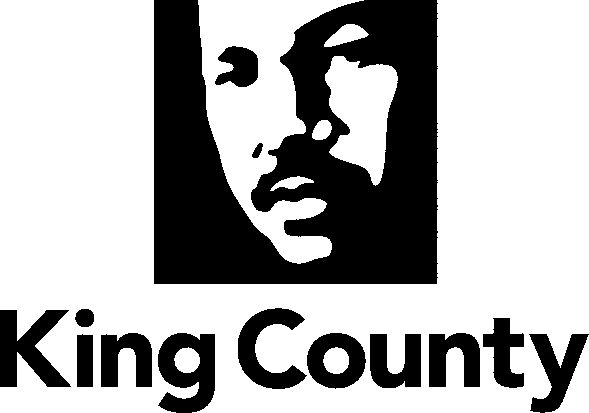 Mga tagubilinKumpletuhin ang magkabilang panig ng form na ito. Magbigay ng espesipikong mga detalye tungkol sa iyong pinsala o pagkawala. Kabilang ang mga saksi at mga pansuportang dokumento.Napapailalim sa batas sa mga rekord ng publiko, o “public records laws,” ang isusumite mong impormasyon at mga dokumento. Huwag ninyong isama sa iyong claim form ang kahit anong medikal record o personal at sensitibong impormasyon. Hihilingin ng aming tagapagsiyasat ang iyong personal na impormasyon o medikal rekord kung kinakailangan.Siguraduhing pirmahan ang nakumpleto mong claim form bago isumite.Maari mong isumite ang nakumpleto mong claim form sa kahit alin sa mga sumusunod na paraan:I-email ang iyong nilagdaan, nakumpletong claim form sa fileaclaim@kingcounty.govI-koreo o ihatid ang iyong nilagdaan, nakumpletong form sa:King County Office of Risk Management ServicesKing Street Center201 South Jackson Street, Suite 320Seattle, WA 98104Sisiyasatin ng Office of Risk Management Services ang iyong claim. Magsisimula ang aming pagsisiyasat kapag natanggap namin ang iyong claim form. Maaring humiling ang iyong tagapagsiyasat ng mga addisyonal na dokumento na pangsuporta. Magbibigay sila ng email address kung saan maari mong isumite ang mga dokumentong ito.Ang iyong claim ay maaring mauwi sa isa sa tatlong posibleng resulta kung saan ang King County ay:Magbabayad ng halaga ng pera.Ibigay o ilipat ang claim sa ibang responsable na partido o entidad.Tanggihan ang claim kapag walang patunay na may pananagutan ang King County.Tumawag lang sa Office of Risk Management Services sa 206-263-2250 kung mayroon kang anumang mga katanungan.Impormasyon ng ClaimantGustong wika: ________________________Pangalan ng claimant: ____________________________________Email address: _____________________________________Pangunahing telepono: ______________		Alternatibo na telepono: ______________Petsa ng kapanganakan: ____ /____ /____Representado ka ba ng isang abogado?  Oo     HindiPangalan ng abogado: ____________________________________Email Address: _____________________________________Telepono: ______________Impormasyon ng InsidentePetsa ng insidente: ____ /____ /____      Oras ng insidente: ____:____   AM     PM Saan nagyari ang insidente? ______________________________________________________Pangalan ng kalye o daan: _______________  	 Pinakamalapit na kanto: _________________Ilarawan kung ano ang nangyari (magdagdag ng mga addisyonal na pahina kung kinakailangan).____________________________________________________________________________________________________________________________________________________________Nasugatan ka ba?  Oo     HindiIlarawan ang anumang pinsala o mga sugat. _________________________________________________________________________________________________________________________Paano nasangkot ang King County?  Pakipaliwanag. _________________________________________________Mga saksi at iba pang kasangkot:Nasangkot ba o napinsala ang sasakyan mo?  Oo     HindiPlaka ng lisensya: _________   Gumawa: _________   Modelo: _________   Taon: ______	Pangalan ng may-ari: ________________________Kumpanya ng Seguro: ________________________Numero ng polisa ng seguro: ________________________Numero ng claim ng seguro: ________________________Kasangkot ba ang isang Metro Transit bus o ibang sasakyan ng King County?   Oo     HindiRuta: _________    Numero ng sasakyan: ___________    Plaka ng lisensya: ____________Ako noon ay:    Pasahero ng bus      Drayber ng ibang sasakyan    Tumatawid sa kalsada     Pasahero sa ibang sasakyan     	 May-ari ng ibang sasakyan	 NagbibisikletaNagke-claim ako ng mga pinsala sa halagang $______________.Ipinahahayag ko sa ilalim ng parusa ng pagsisinungaling sa ilalim ng mga batas ng Estado ng Washington na totoo at tama ang mga naunang nabanggit.Address ng claimant: Address ng kalye  -  Lungsod  -  Estado  -  ZIP Address ng kalye  -  Lungsod  -  Estado  -  ZIP Address ng kalye  -  Lungsod  -  Estado  -  ZIP Address ng kalye  -  Lungsod  -  Estado  -  ZIPAddress ng abogado:Address ng kalye  -  Lungsod  -  Estado  -  ZIPAddress ng kalye  -  Lungsod  -  Estado  -  ZIPAddress ng kalye  -  Lungsod  -  Estado  -  ZIPAddress ng kalye  -  Lungsod  -  Estado  -  ZIPPangalan  -  Telepono/Email  -  Paano nasangkot ang tao na ito?Pangalan  -  Telepono/Email  -  Paano nasangkot ang tao na ito?Pangalan  -  Telepono/Email  -  Paano nasangkot ang tao na ito?1.2.3.________________________________________________ /____ /_______________LagdaNakasulat na PangalanPetsaLungsod at estado